Практыкаванне 7 – с 4. ТЭМА: Збірай на стол!Намалюйце альбо зрабіце дэкаратыўную талерку са звычайнай пластыкавай пры дапамозе фарбаў, пластыліну, любых падручных матэрыялаў.Гуляемся ў карэктара: шукаем і выкрэсліваем літару Ж.Чыстагаворка:Жыў у Жэнькі вожык Жменька,жэўжык вожык, жэўжык Жэнька.Разгадайце крыжаванку пра дом, пакоі, мэблю.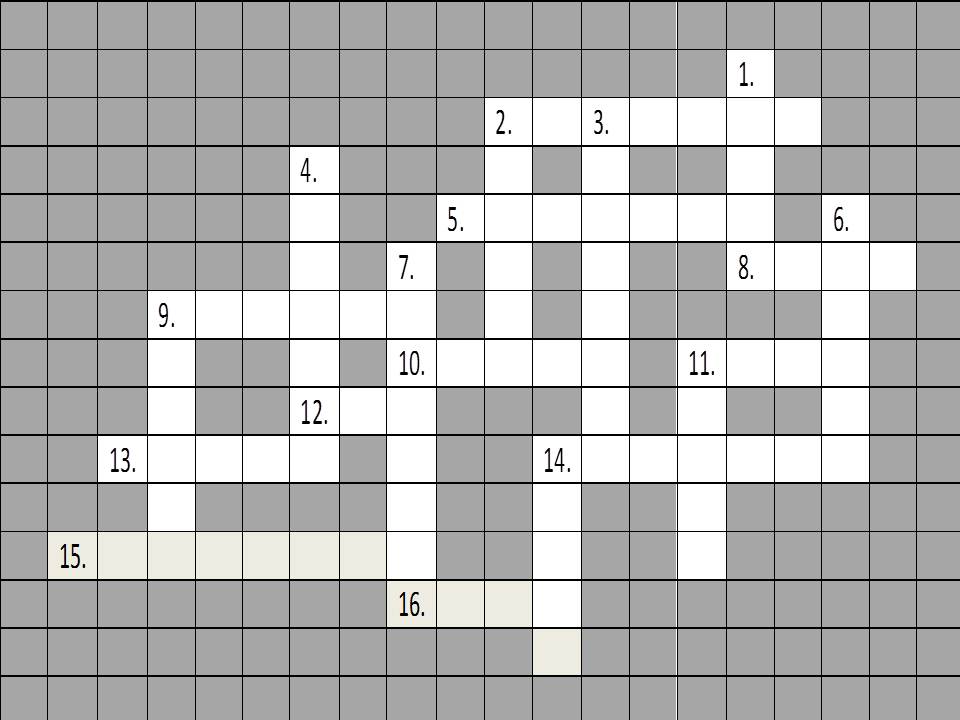 А ці ведаеце вы, што… А ШТО? ЧыстагаворкаПрымаўкі пра домДадатак – падрыхтоўка да гульніСОНЕЧКА-СКАРБОНАЧКА – паказваем верш.Прэзентацыя «Маміны памочнікі»Гульня «Інструкцыя па прыборцы»План заняткаў 7 – 22.10Вітальны вершПравяраем хатнія заданніРазмінка «Ці ўсе прачнуліся?»Прэзентацыя «»Разбор хатніх заданняў.Да гульні: слоўнік «Посуд»,спіс слоў пра дом, інтэр’ер і г. д.Журавіны журавель Шчыпле на балоце. 
Жук шукае ў журбе Жабку ў чароце. 
Жавароначак звініцьНад жытнёвым полем... 
Кожнаму жыццё пражыць Хочацца на волі. Ці паспее журавель пашчыпаць журавінда адлёту ў вырай?Па вертыкалі:1. Карабель пад коўдрай. Ён нас вязе ў салодкі сон.2. З кожным рукаюцца, не ўсіх прапускаюць.3. Ёсць у хаце памяшканне для вітанняў-развітанняў.4. Гуляюць па парку Адэлька з Сярожкам. Вітаюць іх дрэвы абапал дарожкі.6. Праз бліскучую вітрыну зазірнеш сабе за спіну.7. Сцены ў яме збудавалі, каб будынак падтрымалі.9. «Кніжка» ў хаце ля сцяны. Хто прылёг – «чытае» сны.11. Перш чым госця запрасіць, трэба добра прапаліць.14. Чатыры іх – не так і многа, каб столь не ўпала на падлогу.Па гарызанталі:2. Вітаю ногі, збіраю пыл з дарогі.5. У бетонным вуллі – соты, мець асобную ахвота.8. Дамаўляецца з замком, каб замок пусціў у дом.9. Конь чатыры ножкі мае, спіну спінкаю трымае.10. Навасёлу дапаможа, а суседа патрывожыць.11. Чароўны пакойчык то ўнізе, то ўверсе, а дзверы ён мае на кожным паверсе.12. Дах і падмурак, сцены з вакном. Разам усё называецца … .13. Над белым карытам бліскучыя краны. Хто хоча памыцца, той лезе у … .14. Дом і падворак пры ім. На гэтай зямлі мы «сядзім».15. Рэчы, вопратку, прыпасы складаем да пары, да часу.16. Кап-кап-кап, як барабан. Закруціць за-былі … .